Date: Thursday 13th July 2017Time: 12-1pmVenue: The Hugh Dixson Theatre, Ground Floor, AGSM Building, Gate 11, UNSWOpportunities and challenges of using routine clinical data for surveillance and quality improvement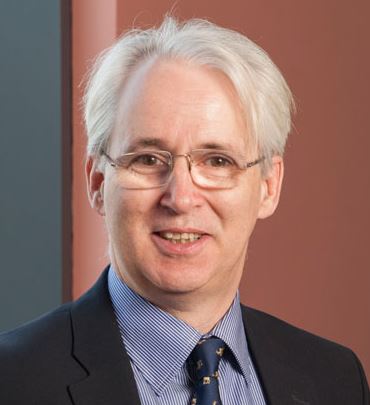 Presenter: Professor Simon de LusignanProfessor of Primary Care & Clinical Informatics / Chair in Health Care Management / Head of the Department of Clinical and Experimental Medicine, University of Surrey, EnglandMB BS, MSc, MD(Res), DRCOG, FHEA, FBCS CITP, FRCGPProfessor de Lusignan is a senior academic GP and Professor of Primary Care and Clinical Informatics; Chair in Health Care Management; and Head of Department of Department of Clinical and Experimental Medicine at the University of Surrey.  This department spans from surveillance, diabetes and cardiology; through a cancer research institute, to Medicines and Healthcare products Regulatory Agency (MHRA) approved clinical research facility and a newly approved Clinical Trials Unit (CTU).  He also leads Surrey Health Partners, a Primary Care Clinical Academic Group.He leads the Clinical Informatics and Health Outcomes research group.  It is the secure data hub and analytics centre for the Royal College of General Practitioners (RCGP) Research and Surveillance Centre (RSC).  This is the one of the longest established primary care sentinel networks and has just completed its 50th season of influenza surveillance and flu vaccine effectiveness research.  In addition it has a programme of Real World Evidence (RWE) research in diabetes.  Its focus is looking at factors that affect adherence and clinical inertia in diabetes.  Professor de Lusignan has published over 300 peer reviewed papers and articles.   His quality improvement work has been in: cardiovascular disease, chronic kidney disease, diabetes, mental health, dermatology, and osteoporosis.  He has led the development of on-line information sources for primary care but latterly focussed more on the evaluation of how these and electronic patient record (EPR) systems might best be incorporated into clinical practice.If you want to attend this seminar in person please RSVP via this link: http://www.surveys.unsw.edu.au/f/163078/158b/If you want to join the webinar please register via this link:https://attendee.gotowebinar.com/register/8182174491372685314 